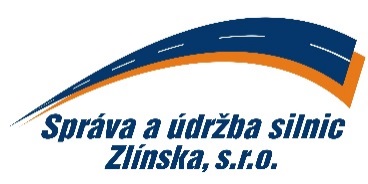 objednávka číslo: OV-12/2018ze dne: 19.1.2018   Odběratel:		   Správa a údržba silnic Zlínska, s.r.o.   K Majáku 5001   760 01  Zlín   IČ: 26913453        	DIČ: CZ26913453   Bankovní spojení:  	UniCredit Bank   Číslo účtu:               	XXXXXXXXXXXX	Tel.:  		XXXXXXXXXXDodavatel:BAMONAFT a.s.Moravská Ostrava 3342702 00 Ostravae-mail: ludek.lhotsky@bamonaft.czPol.MnožstvíNázevNázevCena za m.j.bez DPH1.XXXXXXX lObjednáváme u Vás:Motorová nafta na středisko ve Valašských KloboukáchObjednáváme u Vás:Motorová nafta na středisko ve Valašských KloboukáchXXXXXKč/lPotvrzení odběratele (razítko a podpis):                  Ing. Michal Hanačík                       jednatel společnostiPotvrzení odběratele (razítko a podpis):                  Ing. Michal Hanačík                       jednatel společnostiPotvrzení odběratele (razítko a podpis):                  Ing. Michal Hanačík                       jednatel společnostiPotvrzení dodavatele:Převzal a souhlasí (jméno, podpis, razítko):Potvrzení dodavatele:Převzal a souhlasí (jméno, podpis, razítko):Potvrzení odběratele (razítko a podpis):                  Ing. Michal Hanačík                       jednatel společnostiPotvrzení odběratele (razítko a podpis):                  Ing. Michal Hanačík                       jednatel společnostiPotvrzení odběratele (razítko a podpis):                  Ing. Michal Hanačík                       jednatel společnostiVyřizuje:(jméno hůlkovým písmem)                                      Tel.:Vyřizuje:(jméno hůlkovým písmem)                                      Tel.: